Az űrlap teteje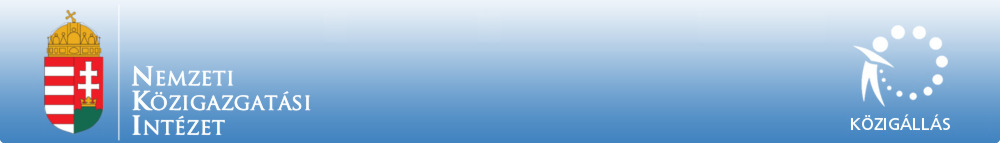 Bölcsődék Igazgatósága Dunaújváros a "Közalkalmazottak jogállásáról szóló" 1992. évi XXXIII. törvény 20/A. § alapján pályázatot hirdetBölcsődék Igazgatósága Dunaújváros 

Gazdasági igazgatóhelyettes (magasabb vezető) munkakör betöltésére. A közalkalmazotti jogviszony időtartama:határozatlan idejű közalkalmazotti jogviszony Foglalkoztatás jellege: Teljes munkaidő A vezetői megbízás időtartama:

A vezetői megbízás határozott időre, 5 év-ig szól. A munkavégzés helye:Fejér megye, 2400 Dunaújváros, Bólyai J. utca 2. A munkakörbe tartozó, illetve a vezetői megbízással járó lényeges feladatok:- közvetlenül irányítja és ellenőrzi a gazdasági szervezetet, - gazdasági intézkedéseket hoz - ÁFA bevallása - pályázatfigyelés, pályázatok kidolgozása Illetmény és juttatások:Az illetmény megállapítására és a juttatásokra a "Közalkalmazottak jogállásáról szóló" 1992. évi XXXIII. törvény rendelkezései az irányadók. Pályázati feltételek:         Főiskola, pénzügyi, számviteli vagy mérlegképes könyvelői (államháztartási szakon),          költségvetési intézményi - Legalább 5 év feletti szakmai tapasztalat,          Gyakorlott szintű MS Office (irodai alkalmazások),          magyar állampolgárság, büntetlen előélet, A pályázat elbírálásánál előnyt jelent:         költségvetési intézményben szerzett gazdaság vezetői tapasztalat - Legalább 1-3 év vezetői tapasztalat, Elvárt kompetenciák:          Kiváló szintű Problémamegoldó képesség, Stressz tűrő képesség, , A pályázat részeként benyújtandó iratok, igazolások:         Önéletrajz, motivációs levél, végzettséget igazoló bizonyítványok másolata, erkölcsi bizonyítvány, a pályázó nyilatkozata, hogy a pályázati anyagában foglalt személyi adatainak a pályázati eljárással összefüggésben szükséges kezeléséhez hozzájárul. A munkakör betölthetőségének időpontja:A munkakör legkorábban 2016. január 1. napjától tölthető be. A pályázat benyújtásának határideje: 2015. október 26. A pályázati kiírással kapcsolatosan további információt Csimár Csabáné nyújt, a 0625411718 -os telefonszámon.A pályázatok benyújtásának módja:          Postai úton, a pályázatnak a Bölcsődék Igazgatósága Dunaújváros címére történő megküldésével (2400 Dunaújváros, Bólyai J. utca 2. ). Kérjük a borítékon feltüntetni a pályázati adatbázisban szereplő azonosító számot: 735/2015. , valamint a munkakör megnevezését: Gazdasági igazgatóhelyettes .          Elektronikus úton Csimár Csabáné részére a kocsi@invitel.hu E-mail címen keresztül A pályázat elbírálásának módja, rendje:A benyújtott pályázatok bontása után személyes állásinterjú. A pályázat elbírálásának határideje: 2015. november 13. A pályázati kiírás további közzétételének helye, ideje:          Dunaújváros Megyei Jogú Város Önkormányzatának hivatalos honlapja - 2015. október 2.Az űrlap aljaAz űrlap tetejeAz űrlap alja